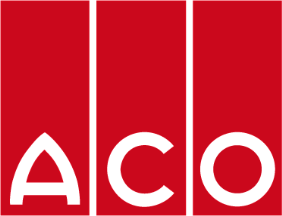 Merchtem, le 16 février 2022COMMUNIQUÉ DE PRESSEACO Belgique lance un tout nouveau site internetACO, expert en drainage et en gestion des eaux de pluie, a lancé son tout nouveau site web. La navigation a été entièrement repensée et offre une expérience beaucoup plus fluide et agréable à l’utilisateur. En fonction des besoins du visiteurIl est important qu'un visiteur puisse naviguer efficacement et trouver rapidement l'information souhaitée. Les profils des visiteurs sont très variés. Dans cette optique, le site web a été développé et une distinction est faite entre le constructeur/rénovateur particulier et le professionnel de la construction. Sur la page d'accueil, vous pouvez immédiatement choisir dans quelle section vous souhaitez rechercher des applications ou des produits. Par exemple, un constructeur ou un rénovateur particulier cherchera principalement de l'inspiration pour moderniser sa salle de bains ou aménager son jardin, tandis qu'un professionnel de la construction cherchera surtout des informations techniques. Un architecte, par exemple, cherchera des projets de référence où un produit spécifique a été utilisé, tandis qu'un entrepreneur sera plus intéressé par des suggestions d'installation.Au cours des 30 années d'existence d'ACO Belgique, de nombreux beaux projets ont déjà été réalisés. Les réalisations les plus diverses ont reçu une page web dédiée, où le projet est illustré et expliqué.MyACOEn tant que professionnel de la construction, vous pouvez demander un login qui vous donnera accès à un espace web personnalisé. Vous y trouverez, par exemple, des vidéos de formations adaptées à votre profil et à votre secteur.Un seul site web pour tous les domaines Les sites web d’ACO House & Garden, ACO Douche et ACO Urban Design ont été intégrés. Désormais, donc, une seule adresse : www.aco.be!Personne de contact presse :Sofie Vanderbauwede – sv@aco.be – +32 (0)52 38 17 79 ACO – Preenakker 6 – B-1785 Merchtem
Plus d’informations sur www.aco.be. Le communiqué de presse peut également être téléchargé via https://www.aco.be/fr/notre-entreprise/presse.